WORKSHOP NA TÉMA 
Oceňování přínosů opatření27.10.2022 9:00-13:00 | v IREAS (Štěpánská 16, Praha 1) a také onlineZveme Vás na půldenní workshop, který vznikl v rámci kampaně k rozšířenému dotisku úspěšné publikace ´Voda ve městě´.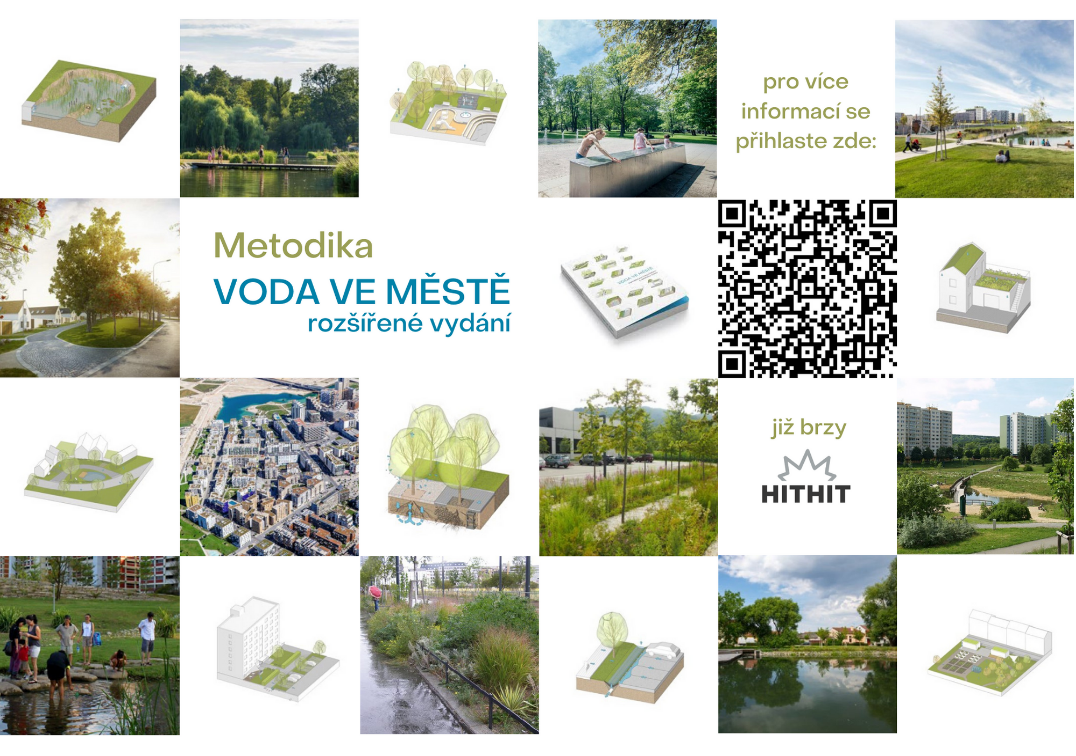 „Máme mezi sebou environmentální ekonomy, kteří dokáží převést přínosy a náklady opatření na peníze. Umí ocenit, kolik se ročně ušetří díky zachycení vody, která neodteče do kanalizace, nebo zda je přínosnější v dané lokalitě spíše realizovat zelenou střechu nebo parkoviště s propustným povrchem. Že by se vám hodilo ukázat smysluplnost opatření pomocí peněžních úspor? Ukážeme Vám možnosti, jak na to.“ Cílem workshopu je provést účastníky procesem ekonomického hodnocení opatření a seznámit je detailněji s postupem oceňování přínosů a nákladů opatření. Dozvíte se: K čemu oceňování přínosů je a jak s ním pracovat v rámci komplexního přístupu k realizaci opatřeníJaké jsou ekosystémové služby, které mohou vstupovat do ekonomického hodnoceníJak probíhá ocenění jednotlivých přínosů opatření krok po kroku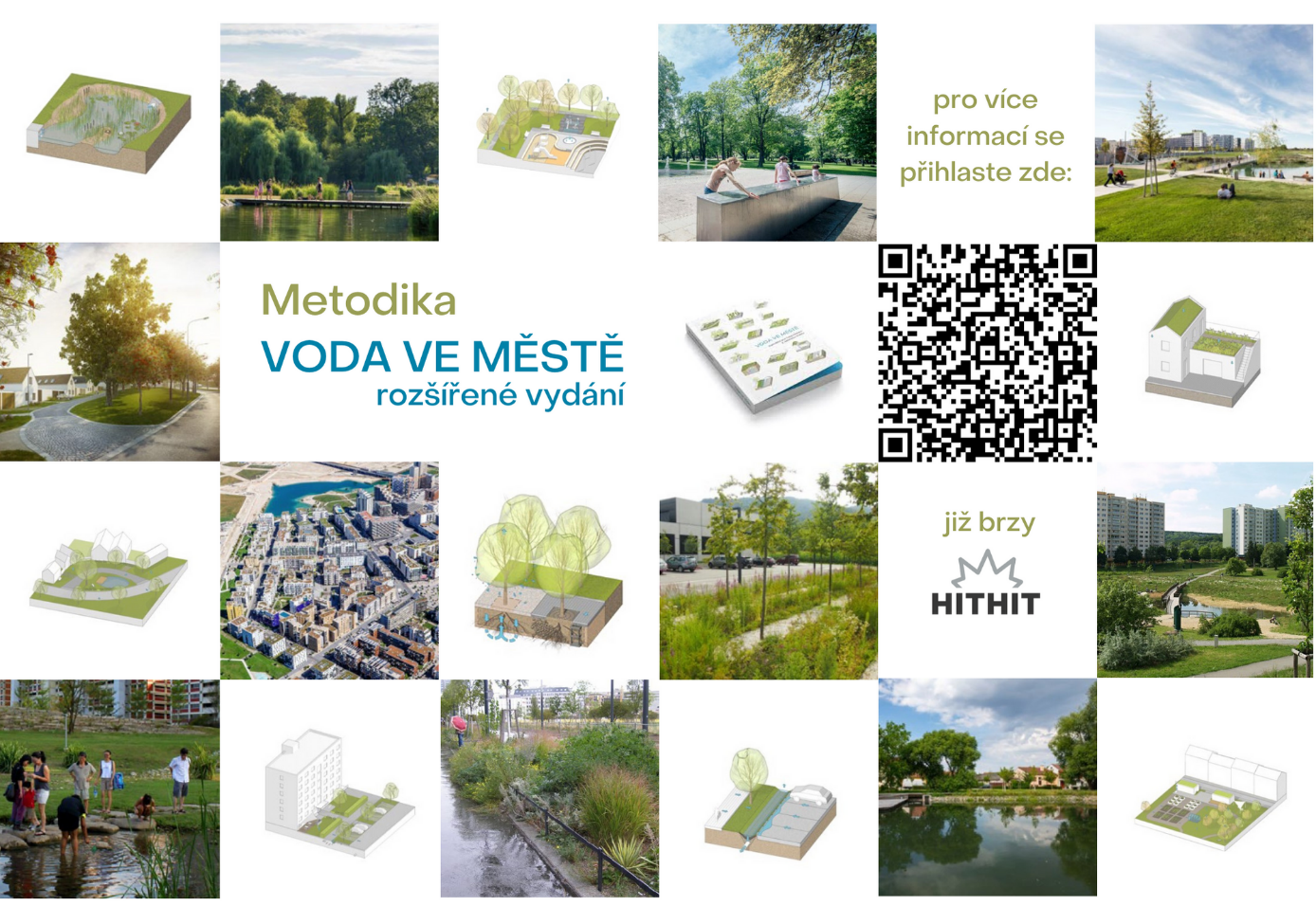 Jak vyhodnotit celospolečenský ekonomický přínos opatřeníJak výsledky využít a komunikovat vůči široké veřejnostiVelký důraz bude kladen na interaktivní zapojení všech účastníků (společné hledání přínosů a jejich hodnot včetně jejich peněžního vyjádření) a společnou diskuzi nad oceňováním opatření k hospodaření s dešťovou vodou. Každý účastník si z workshopu odnese znalosti, dovednosti a také Metodiku pro ekonomické hodnocení zelené a modré infrastruktury v lidských sídlech.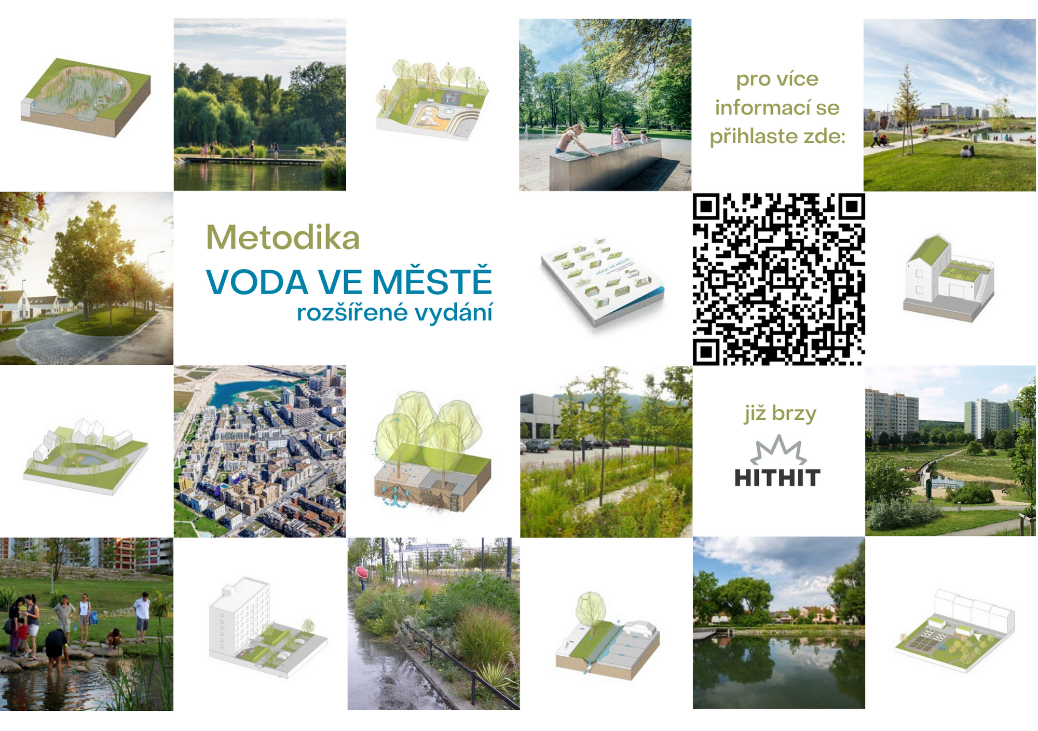 Workshop Vás provedou Ing. Jan Macháč, Ph.D. a Ing. Marek Hekrle, environmentální ekonomové s bohatými zkušenostmi s oceňováním přínosů přírodě blízkých opatření a s prováděním řady dalších socio-ekonomických analýz z této oblasti. 